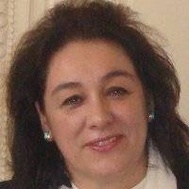 Αυγή Περσίδη-Βαλλερά, MBA Σύμβουλος Ανάπτυξης στον Τουρισμό 
IT & Services, GDS ExpertΣύντομο Βιογραφικό Δυναμική  παρουσία με πολυετή Commercial & Customer Service  εμπειρία  στα Global Distribution Systems -GDS (Διεθνή Συστήματα Ηλεκτρονικής Διανομής του Τουριστικού προϊόντος)– σε Ελλάδα, Κύπρο και Βαλκανικές χώρες. Γεννήθηκε και μεγάλωσε στον Μαραθώνα, γόνος της οικογενείας Ευφροσύνης & Βασίλη Περσίδη, Συγγραφέα,  Θερμού υποστηρικτή της Φυσικής Υγιεινής, Υπέρμαχου της Ελληνικής Φύσης και Παράδοσης - Μητέρα δύο αγοριών. Από την αρχή επέλεξε τον  τομέα του Τουρισμού με σπουδές σε Ελλάδα, Αγγλία και ΗΠΑ με εξειδίκευση στα Global Distribution Systems: Galileo UK, Apollo ( United Airlines ) France , Worldspan – (TWA /PARS)  Kansas City USA  Hermes, Olympic Airways Αθήνα, με συμμετοχή στην πιλοτική χρήση του συστήματος αεροπορικών κρατήσεων Apollo της United Airlines στην Ελλάδα και στην συνέχεια  Υπεύθυνη του BETA Test & Reporting στην πρώτη εφαρμογή του συστήματος GDS Galileo για Travel Agents στην Ελλάδα, για την Galileo International  UK                                                                   Συνοπτική επαγγελματική διαδρομή 1977-1990 Δραστηριοποίηση στον χώρο του Τουρισμού, με  αρμοδιότητες στους τομείς : Δημοσίων Σχέσεων, Πωλήσεων, Διοργάνωσης Συνεδρίων και Αθλητικών Συναντήσεων, όπως π.χ. Μεσογειακοί Αγώνες 1982 και Διεθνής Μαραθώνιος   80 / 81 / 82 στην Αθήνα.  1991- 2011 στην Galileo Hellas S.A  - (Galileo by Travelport) www.travelport.com στον χώρο της Διεθνούς Ηλεκτρονικής Διανομής GDSs, σε θέσεις ευθύνης, όπως: Υποδιευθύντρια Εμπορικής Διεύθυνσης, δημιουργία και ανάπτυξη υποκαταστημάτων της εταιρείας σε Ελλάδα, Κύπρο και Βαλκανικές χώρες , Διευθύντρια Εξυπηρέτησης  πελατών & Εκπαίδευσης για  την Ελλάδα και Κύπρο και Βαλκανικές χώρες καθώς και Υποστήριξη Αεροπορικών εταιρειών. Επιχειρηματικές  ΔράσειςΣυνεργασία με το Υπουργείο Τουριστικής Ανάπτυξης 2007-2008, με συμμετοχή της στην έρευνα και καταγραφή της  Διεθνούς & Ελληνικής πραγματικότητας στην αξιοποίηση Νέων Τεχνολογιών στην Τουριστική Εκπαίδευση & Κατάρτιση.- Δημιουργία  προγραμμάτων κατάρτισης για Travel Agents  του συστήματος Galileo, σε Κύπρο και χώρες Βαλκανίων.- Υποστήριξη εκπαιδευτικού προγράμματος Galileo Mundus (Online Travel Training Courses) για τα τμήματα Τουρισμού  των ΤΕΙ, ΙΕΚ Ελλάδος καθώς και εκπαίδευση/κατάρτιση των εκπαιδευτών.EPLO - European Public Law Organization, Αθήνα, Σύμβουλος Χρηματοδότησης - Εκπαιδευτικών προγραμμάτων www.eplo.eu  INTRASOFT International – Ελλάδα (Autonomy System, Project – Υποσύστημα Διαχείρισης Γνώσης) Υπεύθυνη Εκπαίδευσης Δικαστών και Εισαγγελέων Ελλάδος 2017 – Συμμετοχή  στην  ίδρυση  του Μουσείου Τουρισμού – η Απαρχή, Αθήνα, το πρώτο Μουσείο Τουρισμού στο είδος του στην Ευρώπη. https://youtu.be/DYA_GKVJ0iU,   www.womenintourism.grΔιεθνείς Επιχειρηματικές Δράσεις   Συμμετοχή σε πολλά διεθνή projects της Ηλεκτρονικής Διανομής στον Τουρισμό: Έρευνα και εφαρμογή του e Learning  για  EMEA(Europe Middle East & Africa),  Airlinee ticketing - γιαΕΜΕΑ, ATB Auto ticketing, Lufthansa-Greece ELVenizelos airport Autocheck in system, κ.α.2011-2014 Five Leaf System (Lisbon – Portugal), Green Rating System in Tourism, Σύμβουλος Σχεδιασμού και Ανάπτυξης www.fiveleafsystem.comΣυνέδρια  Ομιλήτρια κατ ’επανάληψη για τον Τουρισμό και IT & Services εντός /εκτός Ελλάδος σε διεθνή συνέδρια και φόρα , όπως:ΙΑΤΑ European Forum – Cyprus, Forum Τουριστικής Εκπαίδευσης & Κατάρτισης, στο Μεταπτυχιακό Τμήμα του Οικονομικού Πανεπιστημίου Αθηνών -τμήμα Τουρισμού, στο DEREE-American College of Greece- Business Week, Σταδιοδρόμιο Διεθνής Έκθεση Εκπαίδευση & Εργασία για την Επιχειρηματικότητακ.α.Εκπαίδευση Κάτοχος μεταπτυχιακού διπλώματος στην Διοίκηση Επιχειρήσεων, ΜΒΑ του Kingston University της Αγγλίας με εξειδίκευση στην Στρατηγική. Δίπλωμα στον Σχεδιασμό Σκέψης για Ηγεσία και Εκπαίδευση του ΜΙΤ- Τεχνολογικού Ινστιτούτου Μασαχουσέτης     Δίπλωμα  Positive Psychology - The Science of Happiness at UC Berkley  ΗΠΑ Δίπλωμα του AST college of Tourism Αθήνα, Ελλάδα. Δίπλωμα IATA Advanced Certification – Lufthansa,Germany Ιδιότητα Μέλους Δ/Σ Skål International(Διεθνής φορέας Επαγγελματιών Τουρισμού)- Athens Club, Δ/Σ Συνδέσμου Ελληνίδων στον Τουρισμό. Δ/Σ British Hellenic Universities Alumni Association.   Μέλος Συνδέσμων & Σωματείων IT & Services , Τουριστικού Κλάδου, Συλλόγων για την Διατήρηση της Ελληνικής Παράδοσης, Οικολογικού & Ακαδημαϊκού χώρου σε Ελλάδα & Εξωτερικό.